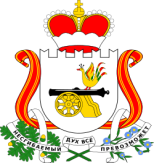 АДМИНИСТРАЦИЯШАТАЛОВСКОГО СЕЛЬСКОГО ПОСЕЛЕНИЯПОЧИНКОВСКОГО РАЙОНА СМОЛЕНСКОЙ ОБЛАСТИРАСПОРЯЖЕНИЕот 15 февраля 2024 года                                                      № 27 Об  утверждении  плана  обследованиямуниципального жилья на территорииШаталовского    сельского   поселенияПочинковского   района   Смоленскойобласти на 2024 год	В соответствии с Жилищным Кодексом Российской Федерации,  с  Федеральным законом от 06.10.2003 года №131 – ФЗ «Об общих принципах организации местного самоуправления в Российской Федерации», Уставом Шаталовского сельского поселения Починковского района Смоленской области, в целях обеспечения сохранности муниципального жилищного фонда, для проведения проверки соблюдения требований законодательства в сфере использования и сохранности жилищного фонда, соответствия жилых помещений данного фонда установленным санитарным и техническим правилам и нормам, иным требованиям законодательства:Распоряжаюсь:      1.Утвердить план обследования муниципального жилья  на территории Шаталовского сельского поселения Починковского района Смоленской области на 2024 год     2. Контроль за исполнением настоящего распоряжения возложить на специалиста 1 категории по ЖКХ Администрации Шаталовского сельского поселения Починковского района Смоленской области (Филимонова Г.П.)Глава муниципального образованияШаталовского сельского поселенияПочинковского района  Смоленской области                                                                        О.Н. Бачурина                                                                                                                                                                                     Приложение к распоряжению Администрации                                                                                                                                                       Шаталовского сельского поселения                                                                                                                                                                    Починковского района Смоленской области                                           от 15.02.2024 года № 27 План обследования   муниципального  жилья на территории  Шаталовского  сельского  поселенияПочинковского  района  Смоленской  области  № п/пФ.И.О. нанимателя/собственника жилого помещенияАдрес/местонахождение жилого помещенияКоличество комнат/площадь домаДата проведения проверкиОснование для проживанияПримечание11.Гриценко Ирина Николаевнад. Мачулы, д. 116, кв. 11 комната,23,8 кв.мАвгуст-сентябрь 2026Договор социального найма Администрации Шаталовского с/п   №  08/21 от  26.04.20212.Кильдюшкина Людмила Степановнад. Мачулы, д. 116, кв. 31 комната21,4 кв.м.Август-сентябрь 2026Договор социального найма Администрации Шаталовского с/п   № 69 от 10.08.20113.Стрелец Светлана Петровнад. Мачулы, д. 116, кв. 22 комнаты35,6 кв.м.Август-сентябрь 2026Договор социального найма Администрации Шаталовского с/п   № 24/13 от 23.12.20134.Шевчук Елена Васильевнад. Мачулы, д. 114, кв. 41 комната23,6 кв.м.Август-сентябрь 2024Договор социального найма Администрации Шаталовского с/п  №____  от ______________5.Костин Валерий Александровичд. Мачулы, д. 114, кв. 31 комната23,6 кв.м.Август-сентябрь 2026Договор социального найма Администрации Шаталовского с/п  №____  от ______________6.Администрация Шаталовского с/пд. Мачулы, д. 107, кв. 31 комната25,0 кв.м.По мере необходимостиникто не зарегистрированТребуется капитальный ремонт7.Кошкин  Николай Николаевичд. Мачулы, д. 108,  кв. 52 комнаты30,3 кв.м.Август-сентябрь 2026Договор социального найма Администрации Шаталовского с/п  № 06/22  от  05.03.2022г.8.Лебедев Игорь Валерьевичд. Мачулы, д. 108, кв. 72 комнаты32,3 кв.мАвгуст-сентябрь 2026 не проживаетНе проживает9.Бондарь Виктор Николаевичд. Мачулы, д. 104, кв. 12 комнаты50,0 кв.мАвгуст-сентябрь 2024Договор социального найма Администрации Шаталовского с/п  № 03/9  от  11.03.2019г.Инвалид по заболеванию (не проживает)10.Малявкин Николай Николаевичд. Мачулы, д. 108, кв. 11 комната35,4 кв.мИюнь-июль 2026Договор социального найма Администрации Шаталовского с/п  №16/21  от 28.07.202111.Администрация Шаталовского с/пд. Мачулы, д. 104,  кв. 41 комната37,0 кв.мПо мере необходимостиникто не зарегистрированНикто не проживает12.Симоненкова Наталья Сергеевнад. Мачулы, д. 95, кв. 71 комната35,6 кв.м.Август-сентябрь 2026Договор социального найма Администрации Шаталовского с/п  №  26/3  от  27.12.2013г.Не проживает более 10 лет13.Филиппов Николай Николаевичд. Мачулы, д. 118, кв. 21 комната25,2 кв.м.Август-сентябрь 2026Договор социального найма Администрации Шаталовского с/п  № 19/13 от 22.10.2013Не проживает14.Администрация Шаталовского с/пд. Мачулы, д. 118, кв. 41 комната23,7 кв.мПо мере необходимостиникто не зарегистрирован никто не проживает15Коростылева Надежда Васильевнад. Мачулы, д. 87, кв. 112 комнаты51,7 кв.м.Август-сентябрь 2026Договор социального найма Администрации Шаталовского с/п  № 10/15  от  16.10.2015г.16Одинаева Анжела Владимировнад. Мачулы д.93 кв 21 комната 22,5 кв.м. Август-сентябрь 2024Договор социального найма Администрации Шаталовского с/п № 23/14 от 17.12.201417.Котоменков Сергей Михайловичд. Мачулы, д. 87, кв. 1240,3 кв.м.По мере необходимомстиДоговор социального найма Администрации Шаталовского с/п № 9/16  от  05.05.201618.Моисеева Наталья Викторовнад. Мачулы, д.  98, кв. 241,0 кв.м.По мере необходимостиДоговор социального найма  Администрации Шаталовского с/п № 03/20  от  10.03.2020г.19.Игнатов Владимир Николаевичд. Мачулы, д. 102, кв. 238,5 кв.м.Август-сентябрь 2026Договор социального найма  Администрации Шаталовского с/п № 10/13  от  20.03.2013г.20.Васильева Светлана Ивановнад. Мачулы, д. 106, кв. 431,7 кв.м.По мере необходимостиДоговор социального найма  Администрации Шаталовского с/п № 5/16  от 19.02.2016г.21.Едоменко Игорь Геннадьевичд. Мачулы, д. 106, кв. 531,0 кв.м.Август-сентябрь 2026Договор социального найма  Администрации Шаталовского с/п № 08/23 от 24.10.2023Не проживает22.Давыдова Алена Валерьевнад. Мачулы, д. 108, кв. 638,5 кв.м.Август-сентябрь 2024Договор социального найма  Администрации Шаталовского с/п №____  от ______________Не проживает более 7 лет23.Корзюков Роман Анатольевичд. Мачулы, д. 135, кв. 13 комнаты87,6 кв.м.По мере необходимостиДоговор социального найма  Администрации Шаталовского с/п № 01/18 от 09.07.201824.Баранов Александр Николаевичд. Мачулы, д. 121, кв. 11 комната25,2 кв.м.Май 2024Договор социального найма  Администрации Шаталовского с/п № 7/14 от 27.03.201425.Борисенкова                         Татьяна Владимировнад. Мачулы, д. 53, кв. 22 комнаты32,6 кв.м.Август-сентябрь 2026Договор социального найма  Администрации Шаталовского с/п №  9/4  от  08.04.201426.Гуменюк Кирилл Николаевичд. Мачулы, д. 582 комнаты42,2 кв.м.ежегодноДоговор социального найма  Администрации Шаталовского с/п № 8/16 от 18.03.2016Инвалид по заболеванию27.Зеленская Свексаш Абраевнад. Мачулы, д. 552 комнаты40,7 кв.мПо мере необходимостиДоговор социального найма  Администрации Шаталовского с/п №____  от _____________28.Зуева Светлана Павловнад. Мачулы, д. 561 комната39,4 кв.м.По мере необходимостиДоговор социального найма  Администрации Шаталовского с/п № 03/17 от 29.08.201729.Веселко Анна Васильевнад. Мачулы, д. 89, кв. 31 комната31, 0 кв.м.По мере необходимостиДоговор социального найма  Администрации Шаталовского с/п № 02/23 от 16.01.2023никто не зарегистрирован30.Администрация Шаталовского с/пд. Мачулы, д. 90, кв. 21 комната17,0 кв.м.По мере необходимостиникто не зарегистрирован31.Администрация Шаталовского с/пд. Мачулы, д. 90, кв. 41 комната22,0 кв.м.По мере необходимостиникто не зарегистрирован32.Моисеев Александр Викторовичд. Мачулы, д. 92, кв. 11 комната18,4 кв.мАвгуст-сентябрь 2026Договор социального найма  Администрации Шаталовского с/п № 4/15 от 27.04.201533.Федотова Валентина Михайловнад. Мачулы, д. 92, кв. 21 комната20,6Август-сентябрь 2026Договор социального найма  Администрации Шаталовского с/п №____  от _____________Никто не проживает34.Администрация Шаталовского с/пд. Мачулы, д. 92,  кв. 31 комната24,6 кв.м.По мере необходимостиникто не зарегистрирован35Новиков Борис Филипповичд. Мачулы, д. 99, кв. 21 комната22,0 кв.м.По мере необходимостиДоговор социального найма  Администрации Шаталовского с/п №____  от _____________36Малько Галина Александровнад. Мачулы, д. 101,  кв. 13 комнаты51,4 кв.м.Август-сентябрь 2026Договор социального найма  Администрации Шаталовского с/п № 82 от 30.09.201137.Зинчевская Валентина Ивановнад. Мачулы, д. 103, кв. 12 комната35,6 кв.м.По мере необходимостиДоговор социального найма  Администрации Шаталовского с/п № _____ от __________38.Трофимчук Светлана Михайловнад. Мачулы, д. 105,  кв. 22 комната35,0 кв.м.По мере необходимостиДоговор социального найма  Администрации Шаталовского с/п № 25/13 от 23.11.201339.Моисеев Сергей Ивановичд. Мачулы, д. 109, кв. 42 комнаты31,8 кв.м.По мере необходимостиДоговор социального найма  Администрации Шаталовского с/п № 08/19 от 13.11.201940Минченкова                           Галина Владимировнад. Мачулы, д. 109, кв. 21 комната44,4 кв.м.По мере необходимостиДоговор социального найма  Администрации Шаталовского с/п № 2/18  от  09.08.201841Минченкова                           Галина Владимировнад. Мачулы, д. 109, кв. 31 комната21,0 кв.м.По мере необходмостиДоговор социального найма  Администрации Шаталовского с/п № 2/18  от  09.08.201842Пахолков Василий Васильевичд. Мачулы, д. 110, кв. 21 комната22,0 кв.м.По мере необходимостиДоговор социального найма  Администрации Шаталовского с/п № 80 от 30.09.201143Никонова Татьяна Сергеевнад. Мачулы, д. 110, кв. 12 комнаты38,0 кв.м.По мере необходимостиДоговор социального найма  Администрации Шаталовского с/п №____  от ______________44Иванова Марина Григорьевнад. Мачулы, д.1,  кв. 23 комнаты105,4 кв.мПо мере необходимостиДоговор социального найма  Администрации Шаталовского с/п № 21/13 от 03.12.201345Лапупина Наталья Петровнад. Мачулы, д. 19, кв.  23 комнаты75,0 кв.м.По мере необходимостиДоговор социального найма  Администрации Шаталовского с/п № 05/19 от   29.03.201946Администрация Шаталовского с/пд. Мачулы, д. 100,               кв. 1(ФАП)3 комнаты58,0 кв.м.По мере необходимостиПередано в безвозмездное пользование47Администрация Шаталовского с/пд. Мачулы д. 100 кв 3 (библиотека)3 комнаты58,0 кв.мПо мере необходимостиПередано в безвозмездное пользование48Ермакова Юлия Валерьевнад. Мачулы д. 89 кв 740,4Август-сентябрь 2026Договор социального найма  Администрации Шаталовского с/п №  4/14  от  06.03.2014г.49Киреенкова Галина Павловнад. Васьково д. 8377 кв.м.По мере необходимостиДоговор социального найма Администрации Васьковского с/п  №____  от ____________50Клюев Александр Николаевичд. Васьково д. 5179,0 кв.мПо мере необходимостиДоговор социального найма Администрации Васьковского с/п  №  08 от  28.02.2014г.51Гриневич Валентина Васильевнад. Васьково д. 10742,0 кв м.По мере необходимостиДоговор социального найма Администрации Васьковского с/п  №____  от ______________52Прокопова Людмила Валентиновнад. Васьково д. 69 кв 158,3 кв.мАвгуст-сентябрь 2026Договор социального найма Администрации Васьковского с/п  №  18  от  07.05.2014г.53Шекина Ольга Алексеевнад. Васьково д. 64 кв 1-259,1 кв.мПо мере необходимостиДоговор социального найма Администрации Васьковского с/п  №    от   19.03.2009г.54Михалев Андрей Павловичд. Васьково д. 20 кв 170,0 кв.м.Август-сентябрь 2024Договор социального найма Администрации Васьковского с/п  №____  от _______________55Бородин Сергей Михайловичд. Васьково д. 79 кв 272,0 кв.мПо мере необходимостиДоговор социального найма Администрации Васьковского с/п  №  24  от  08.10.2014 г.56Сайдак Валентин Петровичд. Васьково д. 50 кв 155,8 кв.мПо мере необходимостиДоговор социального найма Администрации Васьковского с/п  № 22  от  30.07.2014г.57Очир-Горяева Оксана Викторовнад. Васьково д. 52 кв 264,2 кв.мПо мере необходимостиДоговор социального найма Администрации Васьковского с/п  № 02/24 от 29.01.2024000000Лосева Алла Владимировнад. Васьково д. 872 комнаты45,4 кв.мПо мере необходимостиДоговор социального найма Администрации Васьковского с/п № 3  от   24.02.2005 г.60Федотов Роман Геннадьевичг. Починок, пер. Октябрьский, д. 6, кв. 41 комната29,2 кв.м.Август-сентябрь 2024Договор социального найма Администрации Васьковского с/п  № 04  от  14.06.2012г., договор поднайма № 21/21 от 15.10.2021г.61Кабанова Татьяна Николаевнад. Галеевка д. 652 комнаты 46,9 кв.м.По мере необходимостиДоговор социального найма Администрации Васьковского с/п  № 03  от  25.02.2013г.62Шепелева Людмила Александровнад. Галеевка д. 35 кв 23 комнаты 48,0 кв.мАвгуст-сентябрь 2024Договор социального найма Администрации ВаськовскогоНе проживает с 2016г.63Князева Валентина Смайловнад. Галеевка, д. 64, кв. 533,3 кв.м.По мере необходимостиДоговор социального найма Администрации Васьковского с/п  №____  от ______________64Новикова Екатерина Васильевнад. Галеевка, д. 64, кв. 634,3 кв.м.По мере необходимостиДоговор социального найма Администрации Васьковского с/п  № 05/20 от 28.12.202065Бухарова Галина Михайловнад. Галеевка, д. 64, кв. 728,2 кв.мПо мере необходимостиДоговор социального найма Администрации Васьковского с/п  от 05.09.2003г.66Крук Валентина Васильевнад. Сторино, д. 24 комнаты106 кв.мПо мере необходимостиДоговор социального найма Администрации Васьковского с/п  №____  от _______________67Администрация Шаталовского сельского поселенияд. Слобода-Полуево,  д. 5, кв. 183,0 кв.мПо мере необходимостиДоговор социального найма Администрации Васьковского с/п  №____  от _______________68Михайловский Михаил Михайловичд. Слобода –Полуево, д. 6, кв. 283,0 кв.мПо мере необходимостиДоп. Соглашение № 02/22 от 29.06.2022 к Договору социального найма Администрации Васьковского с/п  №  48  от 13.01.2010г.69Басистова Наталья Владимировнад. Слобода-Полуево, д. 4,  кв. 283,0 кв.мАвгуст-сентябрь 2026Договор социального найма Администрации Васьковского с/п  №  20/21  от  30.09.202170Администрация Шаталовского сельского поселенияд. Азаровка, д. 22, кв. 272,0 кв.мПо мере необходимостиНикто не зарегистрирован никто не проживает71Сосенкова Надежда Васильевнад. Даньково, д. 1,  кв. 1039,8 кв.мПо мере необходимостиДоговор социального найма Администрации Даньковского с/п  №___     от _____________72Путилова Вера Николаевнад. Даньково, д. 2, кв. 92 комнаты53,6 кв.мПо мере необходимостиДоговор социального найма Администрации Шаталовского с/п №  15/21  от   22.07.202173Соловьева Людмила Николаевнад. Даньково, д. 3, кв. 23 комнаты60,1 кв. м.По мере необходимостиДоговор социального найма Администрации Даньковского с/п  № 3    от 26.07.20170000000000Мачуленков Леонид Леонидовичд. Даньково, д. 4, кв. 52 комнаты49,5 кв.м.Август-сентябрь 2025Договор социального найма Администрации Даньковского с/п №____  от _____________76Шевелев Владимир Ефимовичд. Даньково, д. 4, кв. 82 комнаты48,4 кв.м.Договор социального найма Администрации Даньковского с/п      № 2 от 28.06.2012г.77Мязин Александр Владимировичд. Даньково, д. 5, кв. 72 комнаты52,9 кв.м.По мере необходимостиДоговор социального найма Администрации Даньковского с/п  № 10 от 19.08.2014г.78Цыганкова Ирина Александровнад. Даньково, д. 9, кв. 52 комнаты45,1 кв.м.Август-сентябрь 2025Договор социального найма Администрации Даньковского с/п № 09/23 от 20.11.202379Задорожный Виталий Викторовичд. Даньково, д. 10, кв. 12 комнаты 42,7 кв.м.По мере необходимостиДоговор социального найма Администрации Даньковского с/п  19.05.2017г. № 280Шевцова Наталья Николаевнад. Даньково д. 10 кв 52 комнаты 50,3 кв.м.По мере необходимостиДоговор социального найма Администрации Даньковского с/п  19.05.2017г. № 281Басова Зинаида Алексеевнад. Даньково, д. 11, кв. 11 комната13,9 кв.м.Август-сентябрь 2024Договор социального найма Администрации Даньковского с/п ; 5/23 от 21.04.202382Администрация Шаталовского сельского поселения д. Даньково, д. 11, кв. 21 комната15,7 кв. м.По мере необходимостиДоговор социального найма Администрации Даньковского с/п №____  от ______________83Домовцова Галина Михайловнад. Даньково, д. 11, кв. 141 комната23,4 кв. м.Август-сентябрь 2024Договор социального найма Администрации Даньковского с/п  № 01  от   09.02.2018г84Администрация Шаталовского с/пд. Даньково, д. 11, кв. 151 комната24,1 кв. м.По мере необходимостиникто не проживает85Скачек                            Александра Александровнад. Даньково, д. 11, кв. 122 комнаты32,0 кв. м.Август-сентябрь 2024Договор социального найма Администрации Даньковского с/п  №  4  от 07.08.2017г.86Тучинский Виктор Николаевичд. Даньково, д. 11, кв. 41 комната16,1 кв. м.Август-сентябрь 2024Договор социального найма Администрации Даньковского с/п  № 01  от  07.04.2017г.87Хохлова Галина Алексеевнад. Даньково, д. 11, кв. 51 комната24,4 кв. м.Август-сентябрь 2024Договор социального найма Администрации Даньковского с/п  №____  от ____________88Звягинцева Наталья Юрьевнад. Даньково, д. 11, кв. 131 комната24,3 кв.м.Август-сентябрь 2024Договор социального найма Администрации Даньковского с/п № 03  от  24.07.2012г.89Данилова Татьяна Сергеевнад. Даньково, д. 11, кв. 181 комната23,9 кв.м.Август-сентябрь 2024Договор социального найма Администрации Даньковского с/п №____  от _____________90Белова Людмила Владимировнад. Даньково, д. 11, кв. 19-202 комнаты35,2  кв.м.Август-сентябрь 2024Договор социального найма Администрации Даньковского с/п № 06 от  23.07.2009г. № 01 от 28.01.2015г.91Скачек Юрий Александровичд. Даньково, д. 11, кв. 241 комната24,1 кв.м.Август-сентябрь 2024Договор социального найма Администрации Даньковского с/п № 4  от  16.10.2012г.92Афоненкова                          Чеслава Милославовнад. Даньково, д. 11, кв. 21- 222 комнаты54,8 кв. м.Август-сентябрь 2024Договор социального найма Администрации Даньковского с/п № 03  от  24.02.2016г.93Бурлакова Наталья Александровнад. Даньково, д. 11, кв. 231 комната26,2 кв. м.Август-сентябрь 2024Договор социального найма Администрации Даньковского с/п № 04  от  24.02.2016г.95Тарасов Сергей Сергеевичд. Даньково, д. 11, кв. 71 комната19,4 кв.м.Август-сентябрь 2024Договор социального найма Администрации Даньковского с/п № 02  от 14.08.2007г.96Тарасова Светлана Алексеевнад. Даньково, д. 11, кв. 81 комната19,4  кв.м.Август-сентябрь 2024Договор социального найма Администрации Даньковского с/п №  02  от   14.08.2007г.97Администрация Шаталовского с/пд. Даньково, д. 11, кв. 91 комната19,4 кв.м.По мере необходимостиНикто не зарегистрирован никто не проживает98Королькова Галина Владимировнад. Даньково, д. 11, кв. 61 комната19,2 кв.м.Август-сентябрь 2024Договор социального найма Администрации Даньковского с/п ; № 1 от 12.01. 201699Администрация Шаталовского с/пд. Даньково, д. 11, кв. 161 комната19,2 кв.м.По мере необходимостиНикто не зарегистрирован никто не проживает100Королькова Олеся Леонидовнад. Даньково, д. 11, кв. 171 комната21,6 кв. м.Август-сентябрь 2024Договор социального найма Администрации Даньковского с/п №____  от ______________101Администрация Шаталовского с/пд. Даньково, д. 11, кв. 101 комната19,4 кв.м.По мере необходимостиникто не зарегистрирован никто не проживает102Администрация Шаталовского с/пд. Даньково, д. 11, кв. 31 комната19,0 кв.м.По мере необходимостиникто не зарегистрирован никто не проживает103Шевелев Алексей Александровичд. Даньково, д. 12а, кв. 201 комната34,6 кв.м.Август-сентябрь 2024Договор социального найма Администрации Даньковского с/п  №____  от ____________104Конохова Светлана Алексеевнад. Даньково, д. 15, кв. 34 комнаты95,5 кв.мПо мере необходимостиДоговор социального найма  Администрации Шаталовского с/п № 07/21 от 19.04.2021г.105Иванов Сергей Ивановичд. Алексино, д. 5144,9 кв.мПо мере необходимостиДоговор социального найма  Администрации Шаталовского с/п №____  от _____________106Мороз Елена Александровнад. Алексино, д. 7149,4 кв.м.По мере необходимостиДоговор социального найма  Администрации Шаталовского с/п № 24.07.2014107Администрация Шаталовского с/пд. Алексино, д.72, кв. 120,4 кв.м.По мере необходимостиникто не зарегистрирован108Хартонюк Алена Григорьевнад. Алексино, д. 73, кв. 127,5 кв.м.По мере необходимостиДоговор социального найма  Администрации Шаталовского с/п № 7/13 от 25.02.20132109Азаров Михаил Михайловичд. Алексино, д. 73, кв. 229,0 кв.мПо мере необходимостиДоговор социального найма  Администрации Шаталовского с/п № 12/14 от 24.07.2014110Администрация Шаталовского с/пд. Алексино, д. 72, кв. 233,8 кв.м.По мере необходимостиникто не зарегистрирован111Азарова Галина Александровнад. Алексино, д. 7937,5 кв.м.По мере необходимостиДоговор социального найма  Администрации Шаталовского с/п №____  от _____________112Ковалец Ольга Генадьевнад. Алексино, д. 81, кв. 260,0 кв.м.По мере необходимостиДоговор социального найма  Администрации Шаталовского с/п №____  от _____________113Смирнов Павел Евгеньевичд. Алексино, д. 84, кв. 128,0 кв.м.Август-сентябрь 2026Договор социального найма  Администрации Шаталовского с/п №____  от _____________114Смирнов Александр Евгеньевичд. Алексино, д. 84, кв. 228,0 кв.м.Август-сентябрь 2026Договор социального найма  Администрации Шаталовского с/п № 04/20 от 29.09.2020115Администрация Шаталовского с/пд. Алексино, д. 84, кв. 328,0 кв.м.По мере необходимостиНикто не зарегистрирован116Будникова                          Валентина Александровнад. Алексино, д. 84, кв. 428,0 кв.м.Август-сентябрь 2026Договор социального найма  Администрации Шаталовского с/п №____  от _____________117Новикова                                  Светлана Александровнад. Новоселье, д. 2, кв. 260,0 кв.м.По мере необходимостиДоговор социального найма  Администрации Шаталовского с/п №____  от ______________118Симоненков Анатолий Ильичд. Новоселье, д. 4, кв. 132,0По мере необходимостиДоговор социального найма  Администрации Шаталовского с/п №____  от ______________119Васильев Юрий Николаевичд. Новоселье, д. 4, кв. 232,0 кв.м.По мере необходимостиДоговор социального найма  Администрации Шаталовского с/п №____  от ______________120Администрация Шаталовского с/пд. Новоселье, д. 742,0 кв.м.По мере необходимостиНикто не зарегистрирован, дом разрушен121Администрация Шаталовского с/пд. Новоселье, д. 1642,0 кв.м.По мере необходимостиНикто не зарегистрирован, дом разрушен122Администрация Шаталовского с/пд. Энгельгардтовская, д. 18, кв. 135,9 кв.мПо мере необходимостиНикто не зарегистрирован123Администрация Шаталовского с/пд. Энгельгардтовская, д. 18, кв. 235,9 кв.м.По мере необходимостиНикто не зарегистрирован124Администрация Шаталовского с/пд. Энгельгардтовская, д. 18, кв. 335,9 кв.м.По мере необходимостиНикто не зарегистрирован125Шабанова Алла Ивановнад. Энгельгардтовская, д. 18, кв. 435,9 кв.м.По мере необходимостиДоговор социального найма  Администрации Шаталовского с/п №____  от _____________126Администрация Шаталовского с/пд. Энгельгардтовская, д. 19, кв. 132,9 кв.м.По мере необходимостиНикто не зарегистрирован127Администрация Шаталовского с/пд. Энгельгардтовская, д.19, кв. 232,9 кв.м.По мере необходимостиНикто не зарегистрирован128Тужиков Александр Ивановичд. Энгельгардтовская, д. 19, кв. 332,9 кв.м.По мере необходимостиДоговор социального найма  Администрации Шаталовского с/п №____  от ______________129Бортникова Галина Владимировнад. Энгельгардтовская, д. 19, кв. 432,9 кв.м.По мере необходимостиДоговор социального найма  Администрации Шаталовского с/п 02/19  от  11.03.2019130Кожемякин                              Алексей Владимировичд. Льнозавод, д. 8, кв. 235,6 кв.м.По мере необходимостиДоговор социального найма  Администрации Шаталовского с/п №____  от ______________131Жадан Александр Васильевичд. Льнозавод, д.8, кв. 333,6 кв.м.По мере необходимостиДоговор социального найма  Администрации Шаталовского № 07/18 от 17.09.2018г.132Администрация Шаталовского с/пд. Льнозавод, д. 932,4 кв.м.По мере необходимостиникто не зарегистрирован133Ермоленко Дмитрий Валерьевичд. Льнозавод, 2357,1 кв.м.По мере необходимостиДоговор социального найма  Администрации Шаталовского с/п №____  от _____________134Билитюк                              Станислав Александровичд. Льнозавод, д. 28, кв. 135,9 кв.м.По мере необходимостиДоговор социального найма  Администрации Шаталовского с/п №____  от _____________135Косенков Роман Александровичд. Льнозавод, д. 28, кв. 635,9 кв.м.По мере необходимостиДоговор социального найма  Администрации Шаталовского с/п №____  от ____________136Никеев Денис Александровичд. Льнозавод, д. 29, кв. 132,9 кв.м.По мере необходимостиДоговор социального найма  Администрации Шаталовского с/п №  04  от  29.07.2009г.137Бодунова Анна Владимировнад. Льнозавод, д. 29, кв. 232,9 кв.м.По мере необходимостиДоговор социального найма  Администрации Шаталовского с/п №____  от _____________138Сушкова Раиса Захаровнад. Льнозавод, д. 29, кв. 332,9 кв.м.По мере необходимостиДоговор социального найма  Администрации Шаталовского с/п139Матвеева Людмила Анатольевнад. Льнозавод, д.29, кв. 432,9 кв.м.По мере необходимостиДоговор социального найма  Администрации Шаталовского с/п № 01/19  от 11.03.2019140Шенделева Зоя Ивановнад. Льнозавод, д. 29, кв. 542,2 кв.м.По мере необходимостиДоговор социального найма  Администрации Шаталовского с/п № 04/22 от 15.02.2022142Шенделев                                 Дмитрий Александровичд. Льнозавод, д. 29, кв. 642,2 кв.м.По мере необходимостиДоговор социального найма  Администрации Шаталовского с/п №____  от _______________143Администрация Шаталовского с/пд. Льнозавод, д. 30, кв. 433,3 кв.м.По мере необходимостиникто не зарегистрирован144Бутузова Татьяна Николаевнад. Льнозавод, д. 31, кв. 350,0 кв.м.По мере необходимостиДоговор социального найма  Администрации Шаталовского с/п № 13/16 от 24.12.2016145Старовойтов Андрей Викторовичд. Льнозавод, д. 32, кв. 350,0 кв.м.По мере необходимостиДоговор социального найма  Администрации Шаталовского с/п №____  от ______________146Администрация Шаталовского с/пд. Льнозавод, д. 39, кв. 253,0 кв.м.По мере необходимостиНикто не зарегистрирован147Корсакова Галина Андреевнад. Шаталово, д. 1, кв. 32 комнаты42,0 кв.м.Август-сентябрь 2025Договор социального найма  Администрации Шаталовского с/п №  06/17  от  29.12.2017148Орлова Елена Анатольевнап. Шаталово-1,  д. 301, кв. 12 комнаты 34,4 кв.м.По мере необходимостиДоговор социального найма  Администрации Шаталовского с/п № 17/21 от 17.08.2021г149Азаров Николай Михайловичп. Шаталово -1, д. 301,  кв. 41 комната 26,2 кв.м.По мере необходимостиДоговор социального найма  Администрации Шаталовского с/п  № 03/21 от 16.04.2021г.150Ведерникова Наталья Андреевнап. Шаталово, д. 301, кв. 31 комната 26,2 кв.м.По мере необходимостиДоговор социального найма  Администрации Шаталовского с/п № 12/22 от 03.06.2022г.151Администрация Шаталовского с/пп. Шаталово-1, д. 302, кв. 11 комната 26,2 кв.м.По мере необходимостиНикто не зарегистрирован152Чеканова Зоя Ивановнап. Шаталово-1, д. 302, кв. 21 комната 34,4 кв.м.По мере необходимостиНикто не зарегистрирован153Коваленкова Надежда Петровнап. Шаталово-1, д. 302, кв. 32 комнаты 34,4 кв.м.По мере необходимостиДоговор социального найма  Администрации Шаталовского с/п № 06/22 от 23.03.2022г.154Администрация Шаталовского с/пп. Шаталово-1, д. 302, кв. 41 комната 26,2 кв.м.По мере необходимостиНикто не зарегистрирован никто не проживает155Кондратьева                       Светлана Александровнап. Шаталово-1, д. 303, кв. 11 комната 26,2 кв.м.По мере необходимостиДоговор социального найма  Администрации Шаталовского с/п156Данилов Александр Алексеевичп. Шаталово-1, д. 303, кв. 21 комната 26,2 кв.м.По мере необходимостиДоговор социального найма  Администрации Шаталовского с/п157Иванов Сергей Ивановичп. Шаталово -1, д. 303, кв. 32 комнаты 34,4 кв.м.По мере необходимостиДоговор социального найма  Администрации Шаталовского с/п № 04/21 от 16.04.2021г.158Иваненков Александр Николаевичп. Шаталово-1, д. 303, кв. 42 комнаты 34,4 кв.м.По мере необходимостиДоговор социального найма  Администрации Шаталовского с/п № 10/21 от 27.04.2021г.159Павлюченкова Валентина Михайловнап. Шаталово-1, д. 304, кв. 11 комната 25,7 кв.м.По мере необходимостиДоговор социального найма  Администрации Шаталовского с/п № 09/21 от 27.04.2021г.160Палющенков Сергей Евгеньевичп. Шаталово-1, д. 304, кв. 21 комната 25,5 кв.м.Август-сентябрь 2024Договор социального найма  Администрации Шаталовского с/п №03/23 от 08.02.2023 г.161Палющенкова Наталья Михайловна п. Шаталово-1, д. 304, кв. 32 комнаты  33,8 кв.м.По мере необходимостиДоговор социального найма  Администрации Шаталовского№ 09/22 от 20.05.2022 162Руденко Татьяна Петровнап. Шаталово-1, д. 304, кв. 42 комнаты 33,9 кв.м.По мере необходимостиДоговор социального найма  Администрации Шаталовского с/п № 11/21 от 27.04.2021г..163Смирнова Татьяна Викторовнап. Шаталово-1, д. 306, кв. 11 комната 26,2 кв.м.По мере необходимостиДоговор социального найма  Администрации Шаталовского с/п № 06/21 от 19.04.2021г.164Администрация Шаталовского с/пп. Шаталово -1, д. 306, кв. 22 комнаты 34,4 кв.м.По мере необходимостиНикто не зарегистрирован165Администрация Шаталовского с/пп. Шаталово-1, д. 306, кв. 31 комната 26,2 кв. м.По мере необходимостиНикто не зарегистрирован166Азарова Галина Александровнап. Шаталово-1, д. 306, кв. 42 комнаты 34,4 кв. м.По мере необходимостиДоговор социального найма  Администрации Шаталовского с/п № 05/21 от 19.04.2021г.167Соколова Евгения Юрьевнап. Шаталово-1, д. 309, кв. 32 комнаты 33,7 кв.м.По мере необходимостиДоговор социального найма  Администрации Шаталовского с/п №  12/21 от 13.05.2021г168Администрация Шаталовского с/пп. Шаталово-1, д. 309, кв. 21 комната 25,2 кв.м.По мере необходимостиНикто не зарегистрирован169Ведечев Владимир Михайловичп. Шаталово-1, д. 309, кв. 11 комната 25,2 кв.м.По мере необходимостиДоговор социального найма № 02/22 от 26.01.2022 года170Карноухова Оксана Сергеевнад. Шаталово, д. 48а3 комнаты, 78,0 кв.мПо мере необходимостиДоговор специализированного найма жилого помещения  № 1 от 20.08.2021г.171Скобелева Полина Ивановнад. Шаталово, д. 50а3 комнаты, 98,3 кв.мПо мере необходимостиДоговор специализированного найма жилого помещения  № 2 от 03.12.2021г.